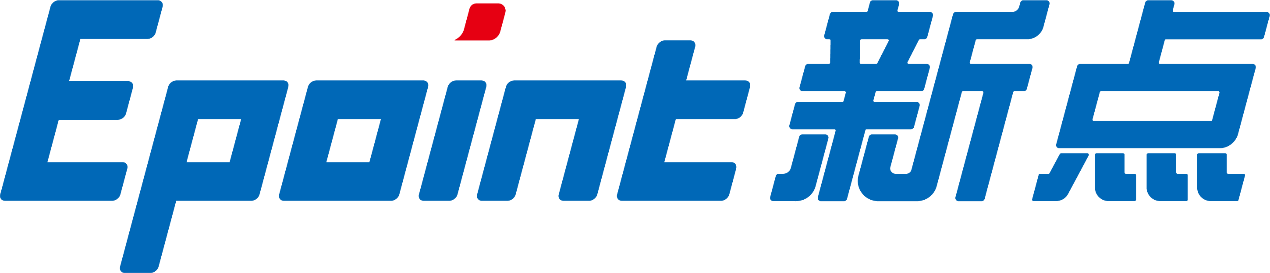 国泰新点软件股份有限公司地址：江苏省张家港市江帆路8号 (http://www.epint.com.cn)电话：400-998-0000宿迁市公共资源交易电子服务平台合同网签操作手册宿迁市公共资源交易中心背景为实现宿迁市公共资源电子交易全流程不见面，交易平台推出建设工程、交通工程、水利工程和政府采购项目合同在线签订功能。为更好的推广使用此功能，特提供此操作手册供各方主体操作参考。合同签订（招标人）政府采购合同在线签订由招标人发起，招标人进入宿迁市公共资源交易平台，通过【招标人登录】登录系统。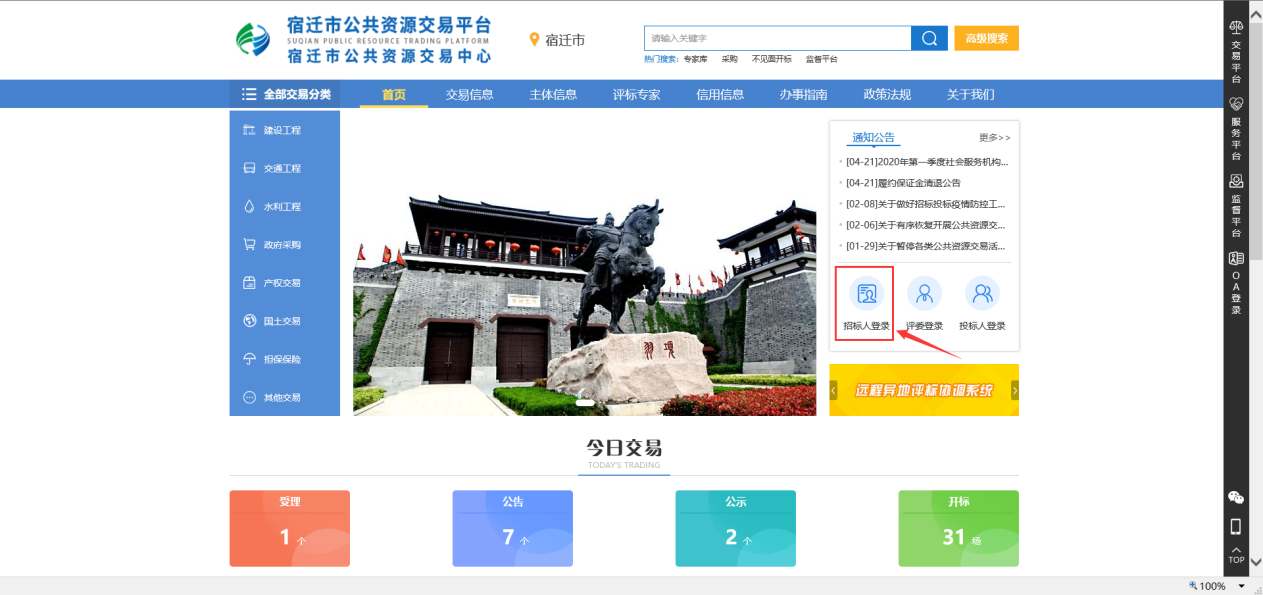 政府采购项目招标人进入【政府采购业务】模块，点击【合同签订】并新增合同签订，挑选要进行合同签订的项目，该项目需采购代理先完成中标结果公告与中标通知书发放。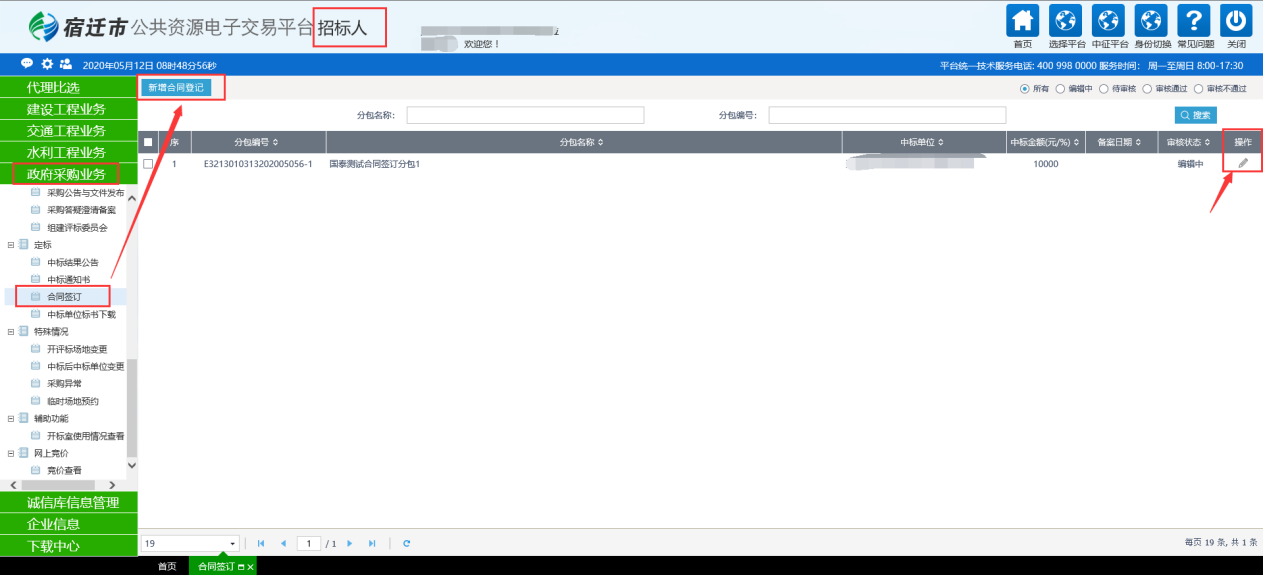 填写合同信息并自动生成公示内容，点击修改保存会重新生成。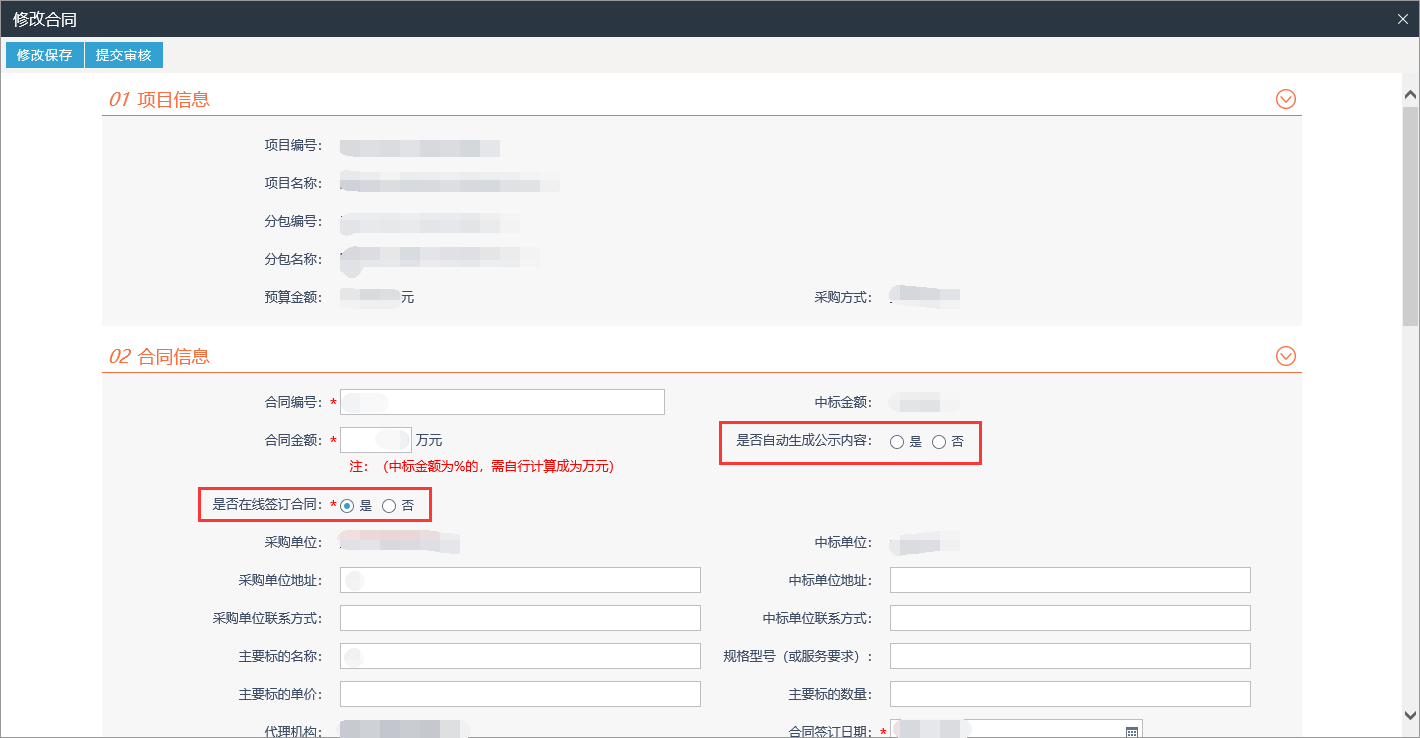 是否自动生成公示内容：选择是，则系统会根据填写的内容自动生成；选择否，则需要手动填写公示内容。是否在线签订合同：选择是，则需要招标人和中标单位在线签订合同；选择否，可直接上传线下签订好的合同电子件。当是否在线签订合同选择是时，填写相关信息后，上传合同电子件到【合同在线签订】，可以上传word和pdf格式的电子件，签章后，提交送中标人签章。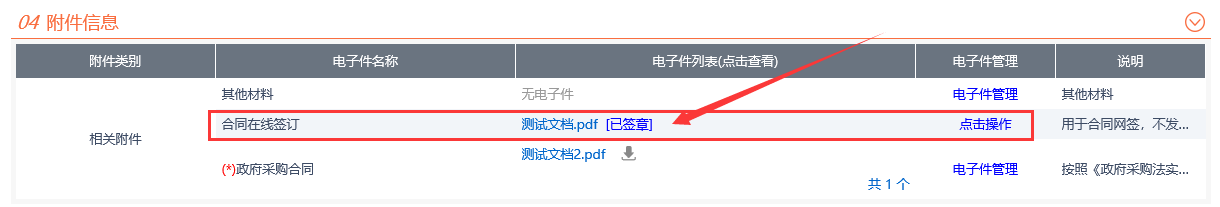 注：【合同在线签订】为招标人和中标单位需要签章的合同电子件，不推送到网站；【政府采购合同】为招标人上传的已签章的电子件，提交后会推送网站，此电子件可截取已网签的合同内容上传（需剔除涉密内容）。中标人签章之后，会再次提交送招标人确认，招标人确认无误后提交采购代理确认。（到此处，招标人合同在线签订操作已结束）采购代理核实确认后，招标人可以通过点击附件进行查看，也可以打印签章后的合同附件。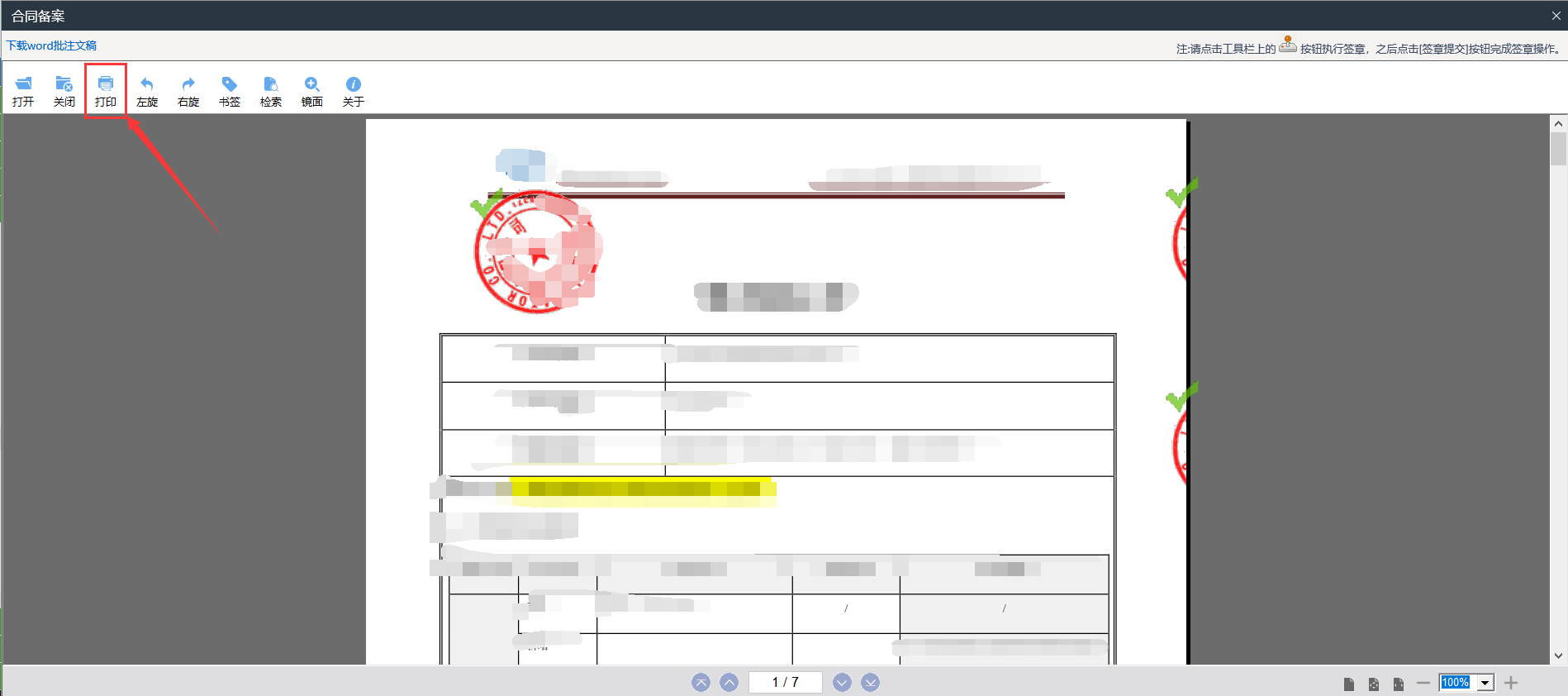 合同签订（中标单位）中标单位点击【投标人登录】登录系统。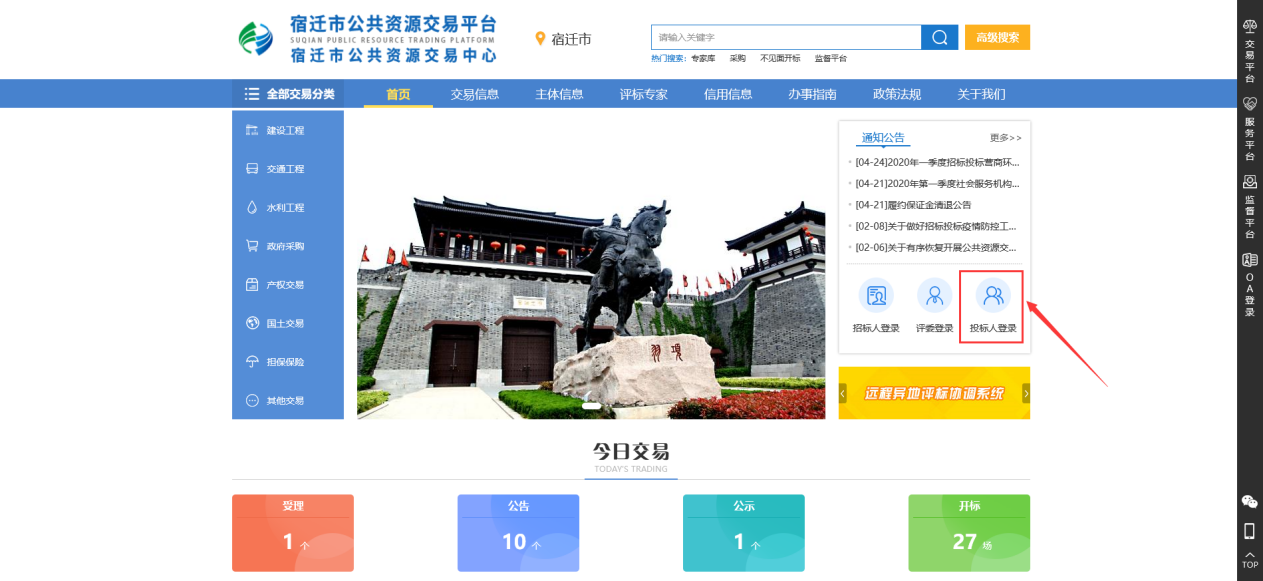 进入【政府采购业务】模块，点击【合同签订】可以看到招标人提交的需要签订合同的项目。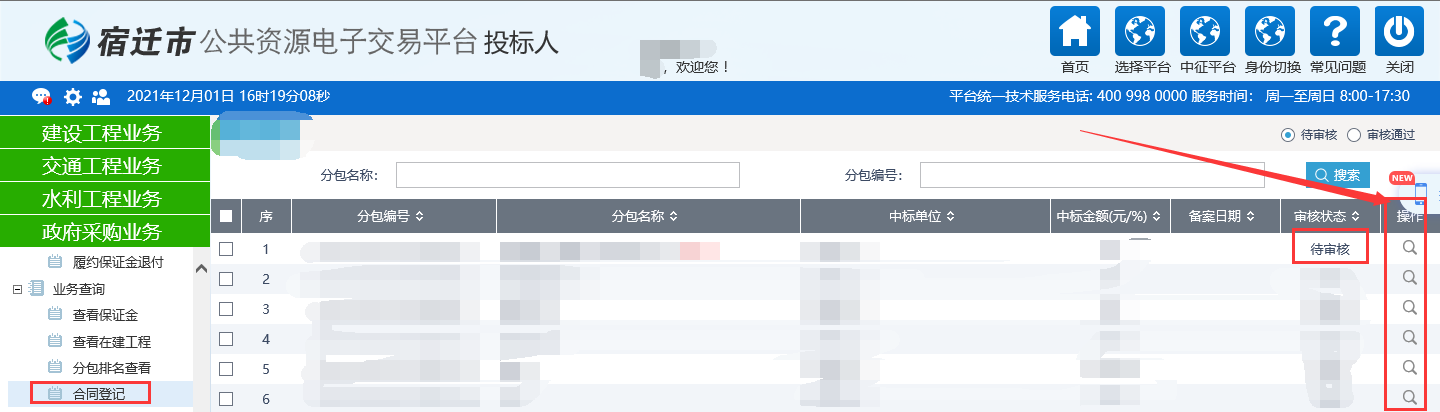 点击操作，进入合同签订页面。点击【合同在线签订】中的合同附件进行签章，签章后点击签章提交。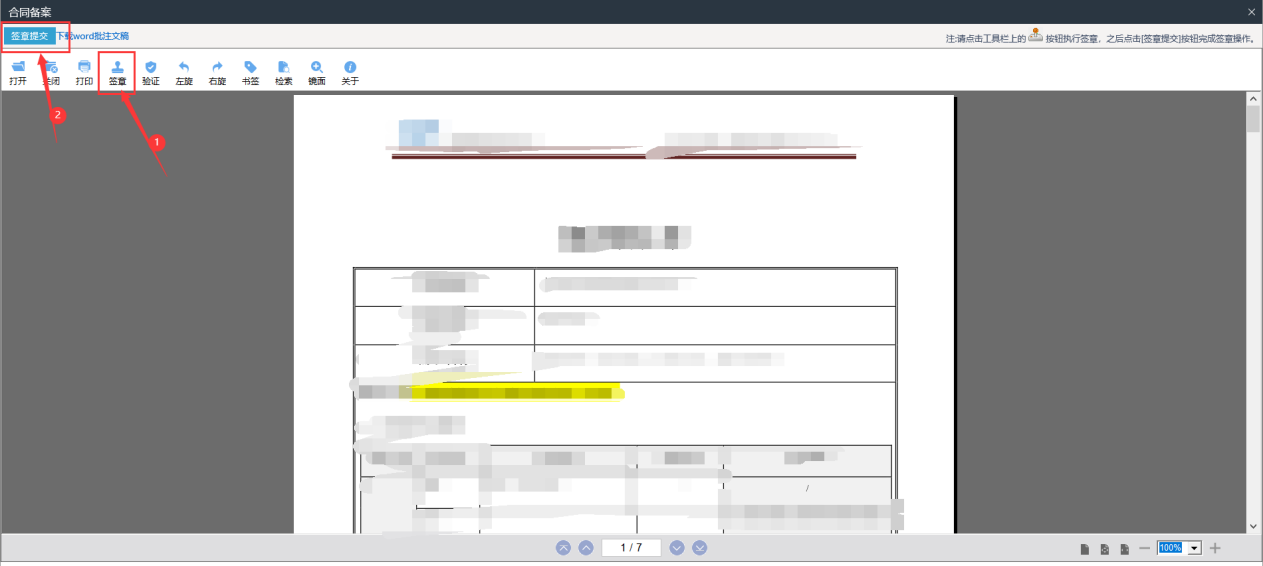 签章完成后，送招标人确认。（中标人在线签订合同操作结束）招标人确认后会提交给采购代理确认，采购代理确认无误后发布，中标单位可以通过点击合同附件进行查看，也可以打印签章后的合同附件。合同签订（采购代理）采购代理登录系统。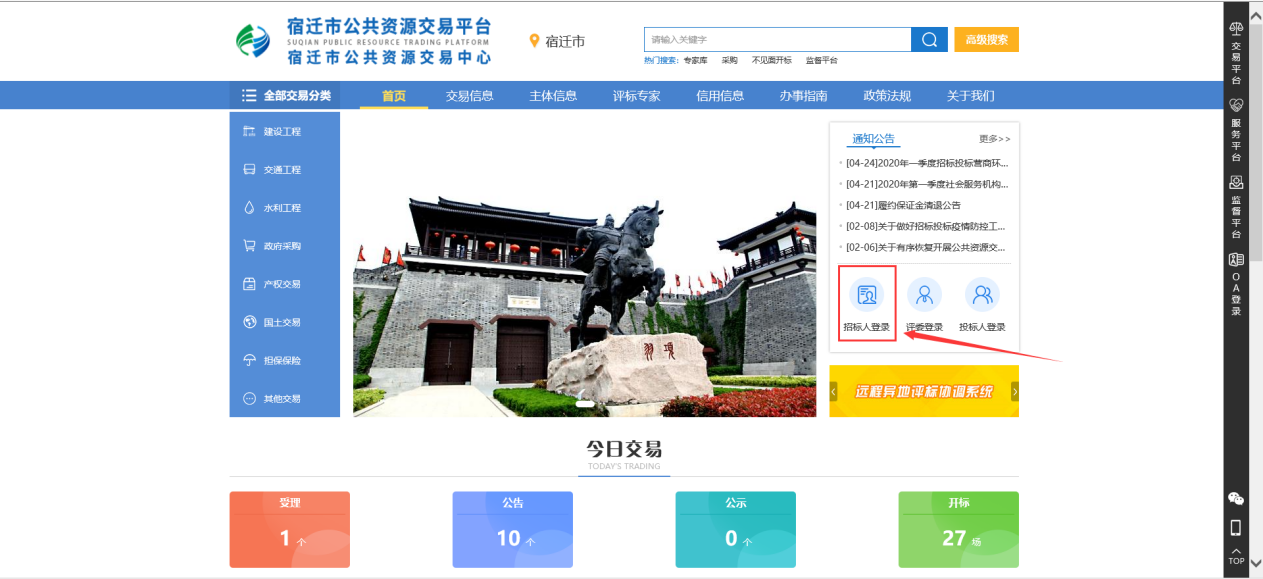 在【政府采购业务】-【合同签订】可以看到已签订合同的待审核项目，点击发布即可。合同签订（招标代理）工程类项目工程类项目包含：建设工程、交通工程、水利工程，此处以建设工程为例。招标代理可以直接将线下签署的合同电子件上传，提交审核。如需要在线签署合同，招标代理进入【建设工程业务】模块，点击【合同签署】并新增合同备案，挑选要进行合同签订的项目，该项目需先完成中标结果公告发布。填写相关信息后，点击修改保存会自动生成，上传合同电子件到【合同在线签订】，可以上传word和pdf格式的电子件。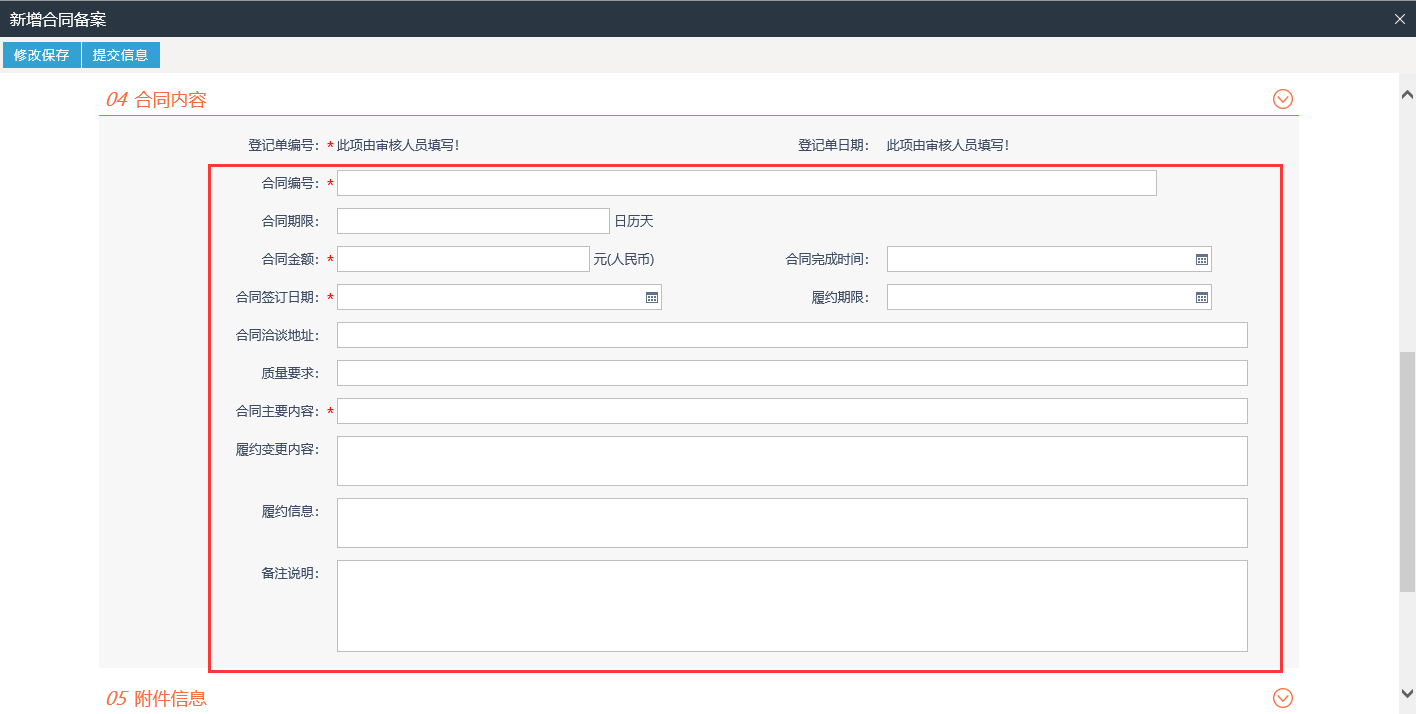 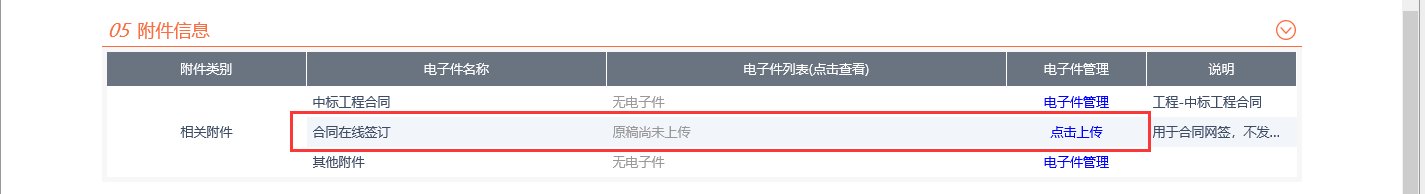 点击修改保存后，招标人与中标单位可登录系统后，在【合同签署】中看到此项目并进行签章。【合同在线签订】为招标人和中标单位需要签章的合同电子件，提交后会推送网站。招标人和中标单位均签章完成后，招标代理点击【提交信息】提交审核。由交易中心工作人员审核。审核通过后，招标人与中标单位可以通过点击附件进行查看和打印，也可以通过合同内容中的下载功能进行签章后的合同下载。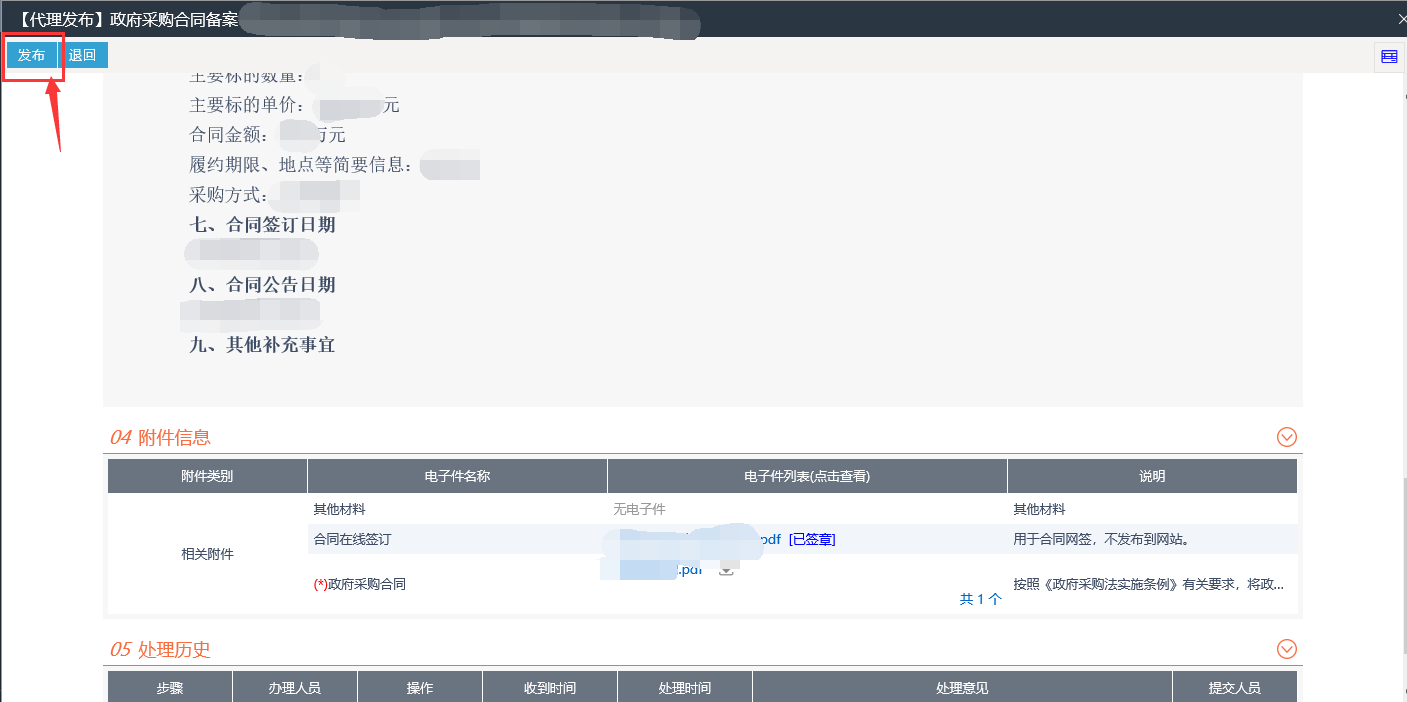 